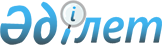 О внесении изменений в решение Кызылкогинского районного маслихата от 23 декабря 2020 года № LХІIІ-1 "О районном бюджете на 2021-2023 годы"Решение Кызылкогинского районного маслихата Атырауской области от 12 октября 2021 года № 8-1. Зарегистрировано в Министерстве юстиции Республики Казахстан 28 октября 2021 года № 24947
      Кызылкогинский районный маслихат РЕШИЛ:
      1. Внести в решение Кызылкогинского районного маслихата "О районном бюджете на 2021-2023 годы" от 23 декабря 2020 года № LХІIІ-1 (зарегистрировано в реестре государственной регистрации нормативных правовых актов под № 4864) следующие изменения:
      пункт 1 указанного решения изложить в новой редакции:
       "1. Утвердить районный бюджет на 2021-2023 годы согласно приложениям 1, 2 и 3 соответственно, в том числе на 2021 год в следующих объемах:
      1) доходы – 10 205 062 тысяч тенге, в том числе:
      налоговые поступления – 1 416 881 тысяч тенге;
      неналоговые поступления – 11 145 тысяч тенге;
      поступления от продажи основного капитала – 13 049 тысяч тенге;
      поступления трансфертов – 8 763 987 тысяч тенге;
      2) затраты – 10 460 091 тысяч тенге;
      3) чистое бюджетное кредитование – 21 902 тысяч тенге, в том числе:
      бюджетные кредиты – 43 755 тысяч тенге;
      погашение бюджетных кредитов – 21 853 тенге;
      4) сальдо по операциям с финансовыми активами – 0 тенге, в том числе:
      приобретение финансовых активов – 0 тенге;
      поступления от продажи финансовых активов государства – 0 тенге;
      5) дефицит (профицит) бюджета – - 276 931 тысяч тенге;
      6) финансирование дефицита (использование профицита) бюджета - 276 931 тысяч тенге, в том числе:
      поступление займов – 43 755 тысяч тенге;
      погашение займов – 21 853 тенге;
      используемые остатки бюджетных средств – 255 029 тенге."
      приложение 1 указанного решения изложить в новой редакции согласно приложению к настоящему решению.
      2. Настоящее решение вводится в действие с 1 января 2021 года. Районный бюджет на 2021 год
					© 2012. РГП на ПХВ «Институт законодательства и правовой информации Республики Казахстан» Министерства юстиции Республики Казахстан
				
      Секретарь районного маслихата

А. Аккайнанов
Приложение к решению Кызылкогинского районного маслихата от 12 октября 2021 года № 8-1Приложение 1 к решению районного маслихата № LXІII-1 от 23 декабря 2020 года
Категория 
Категория 
Категория 
Категория 
Сумма (тысяч тенге)
Класс
Класс
Класс
Сумма (тысяч тенге)
Подкласс
Подкласс
Сумма (тысяч тенге)
Наименование
Сумма (тысяч тенге)
1
2
3
4
5
I. Доходы
10 205 062
1
Налоговые поступления
1 416 881
01
Подоходный налог
402 687
1
Корпоративный подоходный налог
247
2
Индивидуальный подоходный налог
402 440
03
Социальный налог
185 960
1
Социальный налог
185 960
04
Hалоги на собственность
802 519
1
Hалоги на имущество
802 440
5
Единый земельный налог
79
05
Внутренние налоги на товары, работы и услуги
23 315
2
Акцизы
1 644
3
Поступления за использование природных и других ресурсов
18 267
4
Сборы за ведение предпринимательской и профессиональной деятельности
3 404
08
Обязательные платежи, взимаемые за совершение юридически значимых действий и (или) выдачу документов уполномоченными на то государственными органами или должностными лицами
2 400
1
Государственная пошлина
2 400
2
Неналоговые поступления
11 145
01
Доходы от государственной собственности
3 267
5
Доходы от аренды имущества, находящегося в государственной собственности
2 833
7
Вознаграждения по кредитам, выданным из государственного бюджета
22
9
Прочие доходы от государственной собственности
412
03
Поступления денег от проведения государственных закупок, организуемых государственными учреждениями, финансируемыми из государственного бюджета
590
03
1
Поступления денег от проведения государственных закупок, организуемых государственными учреждениями, финансируемыми из государственного бюджета
590
04
Штрафы, пени, санкции, взыскания, налагаемые государственными учреждениями, финансируемыми из государственного бюджета, а также содержащимися и финансируемыми из бюджета (сметы расходов) Национального Банка Республики Казахстан
657
1
Штрафы, пени, санкции, взыскания, налагаемые государственными учреждениями, финансируемыми из государственного бюджета, а также содержащимися и финансируемыми из бюджета (сметы расходов) Национального Банка Республики Казахстан, за исключением поступлений от организаций нефтяного сектора 
657
06
Прочие неналоговые поступления
6 631
1
Прочие неналоговые поступления
6 631
3
Поступления от продажи основного капитала
13 049
01
Продажа государственного имущества, закрепленного за государственными учреждениями
7 698
1
Продажа государственного имущества, закрепленного за государственными учреждениями
7 698
03
Продажа земли и нематериальных активов
5 351
1
Продажа земли
5 000
2
Продажа нематериальных активов
351
4
Поступления трансфертов 
8 763 987
01
Трансферты из нижестоящих органов государственного управления
21
3
Трансферты из бюджетов городов районного значения, сел, поселков, сельских округов
21
02
Трансферты из вышестоящих органов государственного управления
8 763 966
2
Трансферты из областного бюджета
8 763 966
Функциональная группа
Функциональная группа
Функциональная группа
Функциональная группа
Функциональная группа
Сумма (тысяч тенге)
Функциональная подгруппа
Функциональная подгруппа
Функциональная подгруппа
Функциональная подгруппа
Сумма (тысяч тенге)
Администратор
Администратор
Администратор
Сумма (тысяч тенге)
Программа
Программа
Сумма (тысяч тенге)
Наименование
Сумма (тысяч тенге)
1
2
3
4
5
6
II. Затраты
10 460 091
01
Государственные услуги общего характера
1 071 891
1
Представительные, исполнительные и другие органы, выполняющие общие функции государственного управления
253 517
112
Аппарат маслихата района (города областного значения)
31 460
001
Услуги по обеспечению деятельности маслихата района (города областного значения)
31 460
122
Аппарат акима района (города областного значения)
222 057
001
Услуги по обеспечению деятельности акима района (города областного значения)
170 761
003
Капитальные расходы государственного органа
9 790
113
Целевые текущие трансферты из местных бюджетов
41 506
2
Финансовая деятельность
824
459
Отдел экономики и финансов района (города областного значения)
824
003
Проведение оценки имущества в целях налогообложения
675
010
Приватизация, управление коммунальным имуществом, постприватизационная деятельность и регулирование споров, связанных с этим
149
9
Прочие государственные услуги общего характера
817 550
454
Отдел предпринимательства и сельского хозяйства района (города областного значения)
36 732
001
Услуги по реализации государственной политики на местном уровне в области развития предпринимательства и сельского хозяйства
36 732
492
Отдел жилищно-коммунального хозяйства, пассажирского транспорта, автомобильных дорог и жилищной инспекции района (города областного значения)
506 301
001
Услуги по реализации государственной политики на местном уровне в области жилищно-коммунального хозяйства, пассажирского транспорта и автомобильных дорог
37 425
013
Капитальные расходы государственного органа
8 404
113
Целевые текущие трансферты нижестоящим бюджетам
243 763
114
Целевые трансферты на развитие нижестоящим бюджетам
216 709
459
Отдел экономики и финансов района (города областного значения)
179 118
001
Услуги по реализации государственной политики в области формирования и развития экономической политики, государственного планирования, исполнения бюджета и управления коммунальной собственностью района (города областного значения)
46 432
113
Целевые текущие трансферты нижестоящим бюджетам
132 686
467
Отдел строительства района (города областного значения)
5 668
040
Развитие объектов государственных органов
5 668
486
Отдел земельных отношений, архитектуры и градостроительства района (города областного значения)
35 741
001
Услуги по реализации государственной политики в области регулирования земельных отношений, архитектуры и градостроительства на местном уровне
35 741
801
Отдел занятости, социальных программ и регистрации актов гражданского состояния района (города областного значения)
53 990
001
Услуги по реализации государственной политики на местном уровне в сфере занятости, социальных программ и регистрации актов гражданского состояния
53 990
02
Оборона
5 754
1
Военные нужды
2 254
122
Аппарат акима района (города областного значения)
2 254
005
Мероприятия в рамках исполнения всеобщей воинской обязанности
2 254
2
Организация работы по чрезвычайным ситуациям
3 500
122
Аппарат акима района (города областного значения)
3 500
006
Предупреждение и ликвидация чрезвычайных ситуаций масштаба района (города областного значения)
500
007
Мероприятия по профилактике и тушению степных пожаров районного (городского) масштаба, а также пожаров в населенных пунктах, в которых не созданы органы государственной противопожарной службы
3 000
03
Общественный порядок, безопасность, правовая, судебная, уголовно-исполнительная деятельность
5 769
9
Прочие услуги в области общественного порядка и безопасности
5 769
492
Отдел жилищно-коммунального хозяйства, пассажирского транспорта, автомобильных дорог и жилищной инспекции района (города областного значения)
5 769
021
Обеспечение безопасности дорожного движения в населенных пунктах
5 769
06
Социальная помощь и социальное обеспечение
723 356
1
Социальное обеспечение
168 447
801
Отдел занятости, социальных программ и регистрации актов гражданского состояния района (города областного значения)
168 447
010
Государственная адресная социальная помощь
168 159
057
Обеспечение физических лиц, являющихся получателями государственной адресной социальной помощи, телевизионными абонентскими приставками
288
2
Социальная помощь
487 649
801
Отдел занятости, социальных программ и регистрации актов гражданского состояния района (города областного значения)
487 649
004
Программа занятости
293 375
006
Оказание социальной помощи на приобретение топлива специалистам здравоохранения, образования, социального обеспечения, культуры, спорта и ветеринарии в сельской местности в соответствии с законодательством Республики Казахстан
7 365
007
Оказание жилищной помощи
90
009
Материальное обеспечение детей-инвалидов, воспитывающихся и обучающихся на дому
1 201
011
Социальная помощь отдельным категориям нуждающихся граждан по решениям местных представительных органов
85 850
014
Оказание социальной помощи нуждающимся гражданам на дому
1 520
015
Территориальные центры социального обслуживания пенсионеров и инвалидов
40 956
023
Обеспечение деятельности центров занятости населения
57 292
9
Прочие услуги в области социальной помощи и социального обеспечения
67 260
492
Отдел жилищно-коммунального хозяйства, пассажирского транспорта, автомобильных дорог и жилищной инспекции района (города областного значения)
2 970
094
Предоставление жилищных сертификатов как социальная помощь 
2 970
801
Отдел занятости, социальных программ и регистрации актов гражданского состояния района (города областного значения)
64 290
018
Оплата услуг по зачислению, выплате и доставке пособий и других социальных выплат
1 870
050
Обеспечение прав и улучшение качества жизни инвалидов в Республике Казахстан
62 420
07
Жилищно-коммунальное хозяйство
1 067 193
1
Жилищное хозяйство
1 003 501
467
Отдел строительства района (города областного значения)
1 003 501
003
Проектирование и (или) строительство, реконструкция жилья коммунального жилищного фонда
9 422
004
Проектирование, развитие и (или) обустройство инженерно-коммуникационной инфраструктуры
994 079
2
Коммунальное хозяйство
61 013
492
Отдел жилищно-коммунального хозяйства, пассажирского транспорта, автомобильных дорог и жилищной инспекции района (города областного значения)
260
012
Функционирование системы водоснабжения и водоотведения
260
467
Отдел строительства района (города областного значения)
60 753
006
Развитие системы водоснабжения и водоотведения
60 753
3
Благоустройство населенных пунктов
2 679
492
Отдел жилищно-коммунального хозяйства, пассажирского транспорта, автомобильных дорог и жилищной инспекции района (города областного значения)
2 679
015
Освещение улиц в населенных пунктах
2 679
08
Культура, спорт, туризм и информационное пространство
316 358
1
Деятельность в области культуры
68 233
457
Отдел культуры, развития языков, физической культуры и спорта района (города областного значения)
68 233
003
Поддержка культурно-досуговой работы
68 233
2
Спорт
24 782
457
Отдел культуры, развития языков, физической культуры и спорта района (города областного значения)
17 299
009
Проведение спортивных соревнований на районном (города областного значения) уровне
8 500
010
Подготовка и участие членов сборных команд района (города областного значения) по различным видам спорта на областных спортивных соревнованиях
8 799
467
Отдел строительства района (города областного значения)
7 483
008
Развитие объектов спорта
7 483
3
Информационное пространство
113 986
456
Отдел внутренней политики района (города областного значения)
5 820
002
Услуги по проведению государственной информационной политики
5 820
457
Отдел культуры, развития языков, физической культуры и спорта района (города областного значения)
108 166
006
Функционирование районных (городских) библиотек
108 166
9
Прочие услуги по организации культуры, спорта, туризма и информационного пространства
109 357
456
Отдел внутренней политики района (города областного значения)
54 419
001
Услуги по реализации государственной политики на местном уровне в области информации, укрепления государственности и формирования социального оптимизма граждан
26 235
003
Реализация мероприятий в сфере молодежной политики
28 184
457
Отдел культуры, развития языков, физической культуры и спорта района (города областного значения)
54 938
001
Услуги по реализации государственной политики на местном уровне в области культуры, развития языков, физической культуры и спорта 
28 553
113
Целевые текущие трансферты нижестоящим бюджетам
26 385
9
Топливно-энергетический комплекс и недропользование
356 992
1
Топливо и энергетика
356 992
492
Отдел жилищно-коммунального хозяйства, пассажирского транспорта, автомобильных дорог и жилищной инспекции района (города областного значения)
356 992
019
Развитие теплоэнергетической системы
356 992
10
Сельское, водное, лесное, рыбное хозяйство, особо охраняемые природные территории, охрана окружающей среды и животного мира, земельные отношения
11 000
9
Прочие услуги в области сельского, водного, лесного, рыбного хозяйства, охраны окружающей среды и земельных отношений
11 000
459
Отдел экономики и финансов района (города областного значения)
11 000
099
Реализация мер по оказанию социальной поддержки специалистов
11 000
11
Промышленность, архитектурная, градостроительная и строительная деятельность
37 779
2
Архитектурная, градостроительная и строительная деятельность
37 779
467
Отдел строительства района (города областного значения)
37 779
001
Услуги по реализации государственной политики на местном уровне в области строительства
35 779
113
Целевые текущие трансферты нижестоящим бюджетам
2 000
12
Транспорт и коммуникации
509 481
1
Автомобильный транспорт
509 481
492
Отдел жилищно-коммунального хозяйства, пассажирского транспорта, автомобильных дорог и жилищной инспекции района (города областного значения)
509 481
020
Развитие транспортной инфраструктуры
495 460
023
Обеспечение функционирования автомобильных дорог
14 021
13
Прочие
1 243 057
9
Прочие
1 243 057
467
Отдел строительства района (города областного значения)
395 000
079
Развитие социальной и инженерной инфраструктуры в сельских населенных пунктах в рамках проекта "Ауыл-Ел бесігі"
395 000
492
Отдел жилищно-коммунального хозяйства, пассажирского транспорта, автомобильных дорог и жилищной инспекции района (города областного значения)
823 893
077
Реализация мероприятий по социальной и инженерной инфраструктуре в сельских населенных пунктах в рамках проекта "Ауыл-Ел бесігі"
548 984
079
Развитие социальной и инженерной инфраструктуры в сельских населенных пунктах в рамках проекта "Ауыл-Ел бесігі"
274 909
459
Отдел экономики и финансов района (города областного значения)
24 164
012
Резерв местного исполнительного органа района (города областного значения) 
24 164
14
Обслуживание долга
80 075
1
Обслуживание долга
80 075
459
Отдел экономики и финансов района (города областного значения)
80 075
021
Обслуживание долга местных исполнительных органов по выплате вознаграждений и иных платежей по займам из областного бюджета
80 075
15
Трансферты
5 031 386
1
Трансферты
5 031 386
459
Отдел экономики и финансов района (города областного значения)
5 031 386
006
Возврат неиспользованных (недоиспользованных) целевых трансфертов
68
024
Целевые текущие трансферты из нижестоящего бюджета на компенсацию потерь вышестоящего бюджета в связи с изменением законодательства
4652488
038
Субвенции
378 830
III. Чистое бюджетное кредитование
21 902
Бюджетные кредиты
43 755
10
Сельское, водное, лесное, рыбное хозяйство, особо охраняемые природные территории, охрана окружающей среды и животного мира, земельные отношения
43 755
1
Сельское хозяйство
43 755
459
Отдел экономики и финансов района (города областного значения)
43 755
018
Бюджетные кредиты для реализации мер социальной поддержки специалистов
43 755
Категория 
Категория 
Категория 
Категория 
Сумма (тысяч тенге)
Класс
Класс
Класс
Сумма (тысяч тенге)
Подкласс
Подкласс
Сумма (тысяч тенге)
Наименование
Сумма (тысяч тенге)
1
2
3
4
5
Погашение бюджетных кредитов
21 853
5
Погашение бюджетных кредитов
21 853
1
Погашение бюджетных кредитов
21 853
1
Погашение бюджетных кредитов, выданных из государственного бюджета
21 853
Категория 
Категория 
Категория 
Категория 
Сумма (тысяч тенге)
Класс
Класс
Класс
Сумма (тысяч тенге)
Подкласс
Подкласс
Сумма (тысяч тенге)
Наименование
Сумма (тысяч тенге)
1
2
3
4
5
V. Дефицит (профицит) бюджета 
- 276 931
VI. Финансирование дефицита (использования профицита) бюджета 
276 931
7
Поступления займов
43 755
1
Внутренние государственные займы
43 755
2
Договоры займа
43 755
Функциональная группа
Функциональная группа
Функциональная группа
Функциональная группа
Функциональная группа
Сумма (тысяч тенге)
Функциональная подгруппа
Функциональная подгруппа
Функциональная подгруппа
Функциональная подгруппа
Сумма (тысяч тенге)
Администратор
Администратор
Администратор
Сумма (тысяч тенге)
Программа
Программа
Сумма (тысяч тенге)
Наименование
Сумма (тысяч тенге)
1
2
3
4
5
6
Погашение займов
21 853
16
Погашение займов
21 853
1
Погашение займов
21 853
459
Отдел экономики и финансов района (города областного значения)
21 853
005
Погашение долга местного исполнительного органа перед вышестоящим бюджетом
21 853
 Категория 
 Категория 
 Категория 
 Категория 
Сумма (тысяч тенге)
Класс
Класс
Класс
Сумма (тысяч тенге)
Подкласс
Подкласс
Сумма (тысяч тенге)
Наименование
Сумма (тысяч тенге)
1
2
3
4
5
Используемые остатки бюджетных средств
255 029